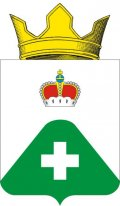 АДМИНИСТАРЦИЯ СЕЛЬКОГО ПОСЕЛЕНИЯ ВЫСОКОВОРАМЕШКОВСКИЙ РАЙОНТВЕРСКАЯ ОБЛАСТЬПОСТАНОВЛЕНИЕд. Высоково01.06.2020											№ 48В соответствии с подпунктом 3.6.3. протокола заседания Государственного антинаркотического комитета от 26 марта 2019 года № 40 и резолюцией Губернатора Тверской области И.М. Рудени провести на территории Тверской области Всероссийский месячник антинаркотической направленности и популяризации здорового образа жизни с 26 мая 2020 года по 26 июня  2020 года, администрация сельского поселения ВысоковоПОСТАНОВЛЯЕТ:1. Утвердить План мероприятий по подготовке и проведению на территории сельского поселения Высоково Рамешковского района Тверской области комплекса профилактических мероприятий антинаркотической направленности и популяризации здорового образа жизни в форме Всероссийского антинаркотического месячника в период с 26.05.2020 года по 26.06.2020 года (далее – План).2.  Настоящее постановление подлежит официальному обнародованию.3. Настоящее постановление вступает в силу со дня официального обнародования.4. Контроль за исполнением настоящего постановления оставляю за собой.Глава сельского поселения Высоково 				Е.В.СмородовПриложение к постановлению администрации сельского поселения Высоково №48 от 01.06.2020ПЛАНпроведения месячника антинаркотической направленности и популяризации здорового образа жизни на территории сельского поселения Высоково Рамешковского района Тверской области в период с 26.05.2020-26.06.2020Об утверждении Плана мероприятий по проведению на территории сельского поселения Высоково Рамешковского района Тверской области комплекса профилактических мероприятий антинаркотической направленности и популяризации здорового образа жизни в форме Всероссийского антинаркотического месячника в период с 26.05.2020 года по 26.06.2020 года№п/пНаименование мероприятияИсполнителиСрок исполненияОтметка об исполнении1Проведение заседания антинаркотической комиссииАдминситрация сельского поселения Высоково01.06.20202Рейды по выявлению и уничтожению очагов произрастания дикорастущей конопли на территории сельского поселения Высоково Рамешковского района Администрация, УУП18-19.06.20203Публикация материалов по профилактике наркомании на сайте администрации Рамешковского района в разделе «сельские поселения»Клопкова М.И.В течение месяца4Обновление информации по формированию здорового образа жизни, о вреде наркотиков на стендах расположенных в администрации, СПК «Трудовик», МОУ «Высоковская НОШ», ФАПе д.Высоково, ИДЦ д.Высоково, сДК с .Замытье, Замытской врачебной амбулаторииКлопкова М.И.В течение месяца5Конкурс рисунков «За здоровый образ жизни».«Мы и наши привычки»Администрация сельского поселения Высоково08.06.2020 – 18.06.20206Посещение несовершеннолетних и семей, находящихся в социально опасном положении.Комиссия ПДНс 01.06.2020 – 26.06.20207Акция по распространению буклетов«Мы против наркотиков»«Как защитить детей от наркомании».Администрация сельского поселения Высоково, старосты23.06.20208Подведение итогов месячникаАдминистрация26.06.2020